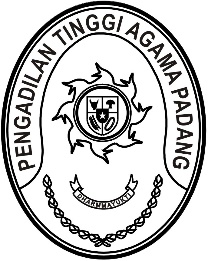 Nomor     	: W3-A//KP.04.6/12/2020	31 Desember 2021Lampiran	: -Perihal	:	Panggilan Pelantikan Yth. Muhammad Andi Purwanto, A.Md.T.	Berdasarkan Surat Keputusan Ketua Pengadilan Tinggi Agama Padang Nomor W3-A/3152/KP.00.3/12/2021 tentang Pengangkatan Pegawai Negeri a.n. Muhammad Andi Purwanto, A.Md.T., dengan ini kami minta Saudara untuk mengikuti acara Pengambilan Sumpah yang Insya Allah akan dilaksanakan 
pada :Hari/Tanggal	:	Jum’at/ 31 Desember 2021Jam	:	14.00 WIB s.d. selesai Tempat	:	Pengadilan Tinggi Agama Padang,			Jl. By Pass KM. 24, Anak Air, Padang	 Pakaian	:	KorpriDemikian disampaikan atas kerjasamanya diucapkan terima kasih.Wassalam,Ketua,Zein Ahsan